Dear Sir or Madam,We are a company near Cambridge and we have an opportunity for a student to undertake an industrial/sandwich placement in our Software department.  Could you please let me know if this is something your students would be interested in and whether it would be possible for you to share some information about the role with them?Further information on us can be found at Domino’s company website: http://www.domino-printing.com/Corporate/Home.aspx Further information on this opportunity can be found on our careers page: http://www.domino-printing.com/Careers/en/WhatCanIDoAtDomino/Vacancies/UK-PMSandPlacementSoftware-Oct2015.aspx Please let me know if you would like any further information.Kind regardsPhilippaThinking of a new career with Domino? Why not explore our current job opportunities? 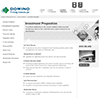 Domino Printing Sciences Holding Group HomeDomino Group. Domino Printing Sciences plc, a subsidiary company of Brother Industries Limited, comprises of a group of businesses and brands, each with unique ...Read more... Please consider your environmental responsibility before printing this e-mail Please consider your environmental responsibility before printing this e-mailThis Email and any files transmitted with it are intended only for the person or entity to which it is addressed and may contain confidential and/or privileged material. Any reading, redistribution, disclosure or other use of, or taking of any action in reliance upon, this information by persons or entities other than the intended recipient is prohibited. If you are not the intended recipient please contact the sender immediately and delete the material from your computer. E-mail may be susceptible to data corruption, interception, viruses and unauthorised amendment and Domino UK Limited does not accept liability for any such corruption, interception, viruses or amendment or their consequences.Domino UK Limited Registered in England. Registered Number:1750201. Registered Office Address: Trafalgar Way, Bar Hill, Cambridge, CB23 8TU.